  MADONAS NOVADA PAŠVALDĪBA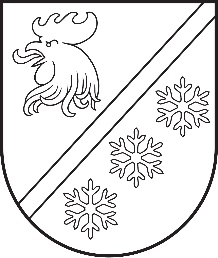 Reģ. Nr. 90000054572Saieta laukums 1, Madona, Madonas novads, LV-4801 t. 64860090, e-pasts: pasts@madona.lv ___________________________________________________________________________MADONAS NOVADA PAŠVALDĪBAS DOMESLĒMUMSMadonā2024. gada 28. martā						        	     		           Nr. 194								                  (protokols Nr. 6, 46. p.)				Par grozījumiem Madonas novada pašvaldības 2022. gada 21. jūnija lēmumā Nr. 377 “Par zemes gabalu maiņu Lazdonas pagastā” (protokols Nr. 14, 13. p.)Madonas novada pašvaldībā 2021. gada 28. oktobrī pieņemts lēmums Nr. 379 (protokols Nr. 13, 37. p.) “Par pašvaldības nekustamā īpašuma “Smecere” daļas maiņu pret nekustamā īpašuma “Smecernieki” daļu, Lazdonas pagastā”, ar kuru nolemts piekrist Madonas novada pašvaldības īpašumā esošā nekustamā īpašuma “Smecere ”ar kadastra numuru 7066 001 0056 R  zemes vienības ar kadastra apzīmējumu 7066 001 0056  daļas aptuveni 2 ha platībā, maiņai pret nekustamā īpašuma “Smecernieki ” ar kadastra numuru 7066 001 0003, zemes vienības ar kadastra apzīmējumu 7066 001 0003 daļas aptuveni 2 ha platībā, atbilstoši pievienotajiem robežu pārkārtošanas nosacījumiem un veikt novērtējumu.Madonas novada pašvaldībā 2022. gada 21. jūnijā pieņemts lēmums Nr. 377 (protokols Nr. 14, 13. p.) “Par zemes gabalu maiņu Lazdonas pagastā”, ar kuru noteikta                              maināmo zemes vienību daļu nosacītā cena.                 Savukārt, Madonas novada pašvaldībā 2022. gada 30. novembrī pieņemts lēmums Nr. 802 (protokols Nr. 27, 32. p.) “Par zemes ierīcības projekta apstiprināšanu un  nekustamā īpašuma lietošanas mērķu noteikšanu zemes vienībām nekustamajos īpašumos “Smecere” un “Smecernieki”, Lazdonas pagastā, Madonas novadā.”Pēc augstākminētā zemes ierīcības projekta īstenošanas – zemes vienību robežu pārkārtošanas – aktuālie zemes vienību ar kadastra apzīmējumiem 7066 001 0056 un 7066 001 0003 zemes robežu, situācijas un apgrūtinājumu plāni reģistrēti Nekustamā īpašuma valsts kadastra informācija sistēmā 2023. gada 17. novembrī.Ņemot vērā, ka veicot zemes ierīcības projekta izstrādi un kadastrālo uzmērīšanu tika precizēta platība maināmajām zemes vienību ar kadastra apzīmējumiem 7066 001 0056 un 7066 001 0003 daļām, tad  iepriekš noteiktais novērtējums neatbilst aktuālajai situācijai un tika veikta jauna zemes vienību ar kadastra apzīmējumiem 7066 001 0056 un 7066 001 0003 daļu novērtēšana, kā rezultātā nepieciešams veikt grozījumus Madonas novada pašvaldības 2022. gada 21. jūnijā pieņemtajā lēmumā Nr. 377 (protokols Nr. 14, 13. p.) “Par zemes gabalu maiņu Lazdonas pagastā”.Sertificēts vērtētājs SIA “LINIKO” ir veicis nekustamā īpašuma “Smecere” zemes vienības ar kadastra apzīmējumu 7066 001 0056 daļas ar platību 1.79 ha novērtējumu, kas ir EUR 7000 (septiņi tūkstoši euro) un nekustamā īpašuma “Smecernieki” zemes vienības ar kadastra apzīmējumu 7066 001 0003 daļas ar platību 1.79 ha platībā novērtējumu, kas ir EUR 6400 (seši tūkstoši četri simti euro).Pamatojoties uz iepriekš minēto un saskaņā ar “Publiskās personas mantas atsavināšanas likuma” 38. pantu, ņemot vērā 19.03.2024. Finanšu un attīstības komitejas atzinumu, atklāti balsojot: PAR - 16 (Agris Lungevičs, Aigars Šķēls, Aivis Masaļskis, Andris Dombrovskis, Andris Sakne, Artūrs Čačka, Artūrs Grandāns, Arvīds Greidiņš, Gatis Teilis, Gunārs Ikaunieks, Iveta Peilāne, Kaspars Udrass, Rūdolfs Preiss, Sandra Maksimova, Valda Kļaviņa, Zigfrīds Gora), PRET - NAV, ATTURAS - NAV, Madonas novada pašvaldības dome NOLEMJ:Veikt grozījumus Madonas novada pašvaldības 2022. gada 21. jūnija lēmuma Nr. 377 “Par zemes gabalu maiņu Lazdonas pagastā” (protokols Nr. 14, 13. p.), izsakot lemjošo daļu jaunā redakcijā: “Mainīt Madonas novada pašvaldībai piederošā nekustamā īpašuma “Smecere” zemes vienības ar kadastra apzīmējumu 7066 001 0056 daļu 1.79 ha platībā pret nekustamā īpašuma “Smecernieki” zemes vienības ar kadastra apzīmējumu 7066 001 0003 daļu 1.79 ha platībā.Apstiprināt maināmo zemes gabalu nosacīto cenu:2.1 nekustamā īpašuma “Smecere” zemes vienības ar kadastra apzīmējumu 7066 001 0056 daļas ar aptuveno platību 1.79 ha nosacītā cena - EUR 7000.00 (septiņi tūkstoši euro un 00 centi);2.2. nekustamā īpašuma “Smecernieki” zemes vienības ar kadastra apzīmējumu 7066 001 0003 daļas ar aptuveno platību 1.79 ha nosacītā cena EUR 6400.00 (seši tūkstoši četri simti euro un 00 centi).Uzdot Nekustamā īpašuma pārvaldības un teritoriālās plānošanas nodaļai sagatavot maiņas līgumu, līgumā paredzot nosacītās starpības, 600.00 EUR (seši simti euro un 00 centi) apmērā, samaksu.Izdevumus, kas saistīti ar zemes vienību daļu ierakstīšanu zemesgrāmatā, sedz pašvaldība.”             Domes priekšsēdētājs					             A. Lungevičs	Putniņa 28080417